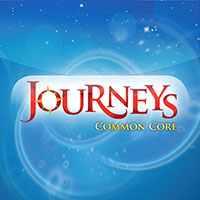 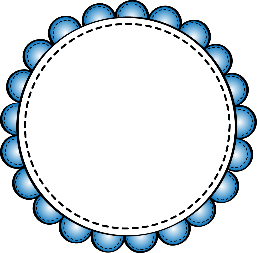 Unit 1Unit 1Unit 1Unit 2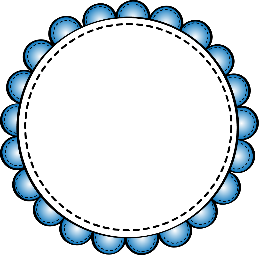 Unit 2Unit 2Reading: Foundational SkillsPhonicsRhyming wordsBeginning soundWords in oral sentencesRhyming wordsBeginning soundWords in oral sentencesLetter /Sound a (short a), vowels and consonantsLetter/Sound t /t/, short a, long aLetter/Sound c /k/Letter/Sound p /p/ReviewLetter/Sound c /k/Letter/Sound p /p/ReviewFluencyRead with expressionPause for punctuationReading rateRead with expressionPause for punctuationReading rateRead with expressionPause for punctuationReading ratePause for punctuationRead with expressionReading ratePause for punctuationRead with expressionReading ratePause for punctuationRead with expressionReading rateSpeaking and Listening;Research/Media LiteracyTalk about jobsResearch a toolTalk about jobsResearch a toolTalk about jobsResearch a toolDiscuss daily activitiesHave a conversationResearch an animalAnswer questions about (vehicles)Talk about charactersDiscuss daily activitiesHave a conversationResearch an animalAnswer questions about (vehicles)Talk about charactersDiscuss daily activitiesHave a conversationResearch an animalAnswer questions about (vehicles)Talk about charactersComprehensionSkillsSKIILS: Main IdeasUnderstanding charactersStory structureText and graphic featuresDetailsSTRATEGIES: SummarizeInfer/predictMonitor/clarifyAnalyze/evaluateQuestionSTRATEGIES: SummarizeInfer/predictMonitor/clarifyAnalyze/evaluateQuestionSKILLS: Compare/contrastUnderstanding charactersDetailsText and graphic featuresStory structureSKILLS: Compare/contrastUnderstanding charactersDetailsText and graphic featuresStory structureSTRATEGIES: Monitor/clarifyAnalyze/evaluateVisualizeQuestionSummarizeSpelling, Grammar, WritingGrammarNouns for peopleNouns for placesNouns for animals and thingsAction verbs in the present tenseNouns for peopleNouns for placesNouns for animals and thingsAction verbs in the present tenseNouns for peopleNouns for placesNouns for animals and thingsAction verbs in the present tenseSensory wordsAdjectives for colorAdjectives for numbersAdjectives for size and shapeSensory wordsAdjectives for colorAdjectives for numbersAdjectives for size and shapeSensory wordsAdjectives for colorAdjectives for numbersAdjectives for size and shapeWriting Narrative:LabelsCaptionsFOCUS TRAITS: IdeasWord Choice*ConventionsFOCUS TRAITS: IdeasWord Choice*ConventionsInformative:Descriptive sentencesCaptionsDescriptionsInformative:Descriptive sentencesCaptionsDescriptionsFOCUS TRAITS:Word Choice*ConventionsPerformance TaskNarrative-caption” My friend’s name is ________.”Narrative-Descriptive sentence of object.Narrative-caption” My friend’s name is ________.”Narrative-Descriptive sentence of object.Narrative-caption” My friend’s name is ________.”Narrative-Descriptive sentence of object.Narrative-My Timeline (add captions)Informative-“How Something Moves” descriptive sentenceNarrative-My Timeline (add captions)Informative-“How Something Moves” descriptive sentenceNarrative-My Timeline (add captions)Informative-“How Something Moves” descriptive sentenceUnit ConceptOBSERVATIONOBSERVATIONOBSERVATIONSEQUENCESEQUENCESEQUENCEEssential Question:How do my observations affect how I make sense of the world?How do my observations affect how I make sense of the world?How do my observations affect how I make sense of the world?Why do things have to go in a logical order?Why do things have to go in a logical order?Why do things have to go in a logical order?ELA FocusStory elementsBeginning, middle, endStory retellHistorical narrativeStory elementsBeginning, middle, endStory retellHistorical narrativeStory elementsBeginning, middle, endStory retellHistorical narrativeSCIENCE: Five SensesInvestigationsAttributes of things: colors, size, shapeSorting by attributeSOCIAL STUDIES:Rules: Classroom and SchoolRules and responsibilitiesUsing MannersWorking together SOCIAL STUDIES:Rules: Classroom and SchoolRules and responsibilitiesUsing MannersWorking together SCIENCE: Weather and seasonsForces of motionPush/pullMagnets, gravity, vibrationSimple investigation with forces/motionSCIENCE: Weather and seasonsForces of motionPush/pullMagnets, gravity, vibrationSimple investigation with forces/motionSOCIAL STUDIES:Organizing timeDay of the week, monthsPast/present/futureMathNumbers to 5Numbers to 10Sorting by AttributeNumbers to 5Numbers to 10Sorting by AttributeNumbers to 5Numbers to 10Sorting by AttributeUsing a tens frameNumbers beyond 10 (teen numbers)Ordering sets and numeralsSimple place valueUsing a tens frameNumbers beyond 10 (teen numbers)Ordering sets and numeralsSimple place valueUsing a tens frameNumbers beyond 10 (teen numbers)Ordering sets and numeralsSimple place valueUnit 3Unit 3Unit 3Unit 4Unit 4Unit 4Reading: Foundational SkillsPhonicsLetter/Sound a (short a)Letter/Sound n /n/Letter/Sound f /f/Letter/Sound a (short a)Letter/Sound n /n/Letter/Sound f /f/Letter/Sound b /b/ReviewLong vowel (long a/ a_eLetter/sound short iLetter/sound gLetter/sound rLetter/sound dReviewLong vowel I, Long vowel i_eLetter/sound dReviewLong vowel I, Long vowel i_eFluencyPause for punctuationRead with expressionReading ratePause for punctuationRead with expressionReading ratePause for punctuationRead with expressionReading ratePause for punctuationRead with expressionReading ratePause for punctuationRead with expressionReading ratePause for punctuationRead with expressionReading rateSpeaking and Listening;Research/Media LiteracyChat the weatherCompare textsAnimal fun factsAnimal habitatsTalk about the night skyChat the weatherCompare textsAnimal fun factsAnimal habitatsTalk about the night skyChat the weatherCompare textsAnimal fun factsAnimal habitatsTalk about the night skyShare ideas about scienceMake a posterCompare bodies of waterTell a storyDiscuss curiosityShare ideas about scienceMake a posterCompare bodies of waterTell a storyDiscuss curiosityShare ideas about scienceMake a posterCompare bodies of waterTell a storyDiscuss curiosityComprehensionSkillsSKIILS: Compare/contrastConclusionsAuthor’s purposeCause/effectSequence of eventsSTRATEGIES: QuestionMonitor/clarifyVisualizeInfer/predictAnalyze/evaluateSTRATEGIES: QuestionMonitor/clarifyVisualizeInfer/predictAnalyze/evaluateSKILLS: DetailsSequence of eventsAuthor’s purposeCause and effectSequence of eventsSKILLS: DetailsSequence of eventsAuthor’s purposeCause and effectSequence of eventsSTRATEGIES: SummarizeInfer/predictAnalyze/EvaluateQuestionVisualizeSpelling, Grammar, WritingGrammarSentence parts: subjectSentence parts: verbComplete sentences: capitalization and punctuationVerbs in past tenseStatementsSentence parts: subjectSentence parts: verbComplete sentences: capitalization and punctuationVerbs in past tenseStatementsSentence parts: subjectSentence parts: verbComplete sentences: capitalization and punctuationVerbs in past tenseStatementsQuestionsProper nouns for places, people and petsVerbs in the future tenseVerbs in the past tenseVerbs: past, present, futureQuestionsProper nouns for places, people and petsVerbs in the future tenseVerbs in the past tenseVerbs: past, present, futureQuestionsProper nouns for places, people and petsVerbs in the future tenseVerbs in the past tenseVerbs: past, present, futureWriting Narrative:Story sentencesStoryFOCUS TRAITS: Word choiceSentence fluency*ConventionsFOCUS TRAITS: Word choiceSentence fluency*ConventionsPersuasive:Opinion-writing a messageThank you noteFriendly letterOpinion sentencesPersuasive:Opinion-writing a messageThank you noteFriendly letterOpinion sentencesFOCUS TRAITS:VoiceOrganizationWord Choice*ConventionsPerformance TaskNarrative: A Small Moment (personal narrative-special day in student’s life)Narrative: Fiction storyNarrative: A Small Moment (personal narrative-special day in student’s life)Narrative: Fiction storyNarrative: A Small Moment (personal narrative-special day in student’s life)Narrative: Fiction storyInformative: Animal research project (label animal parts and tell their uses.)Persuasive: The Best Job in the WorldInformative: Animal research project (label animal parts and tell their uses.)Persuasive: The Best Job in the WorldInformative: Animal research project (label animal parts and tell their uses.)Persuasive: The Best Job in the WorldUnit ConceptEXPLORATIONEXPLORATIONEXPLORATIONCONNECTIONSCONNECTIONSCONNECTIONSEssential Question:How does exploring help us to understand something better?How does exploring help us to understand something better?How does exploring help us to understand something better?Is it possible to find connections between things that seem very different?Is it possible to find connections between things that seem very different?Is it possible to find connections between things that seem very different?ELA FocusCharacter traitsCharacter traitsCharacter traitsAuthor’s Purpose (persuade, inform, entertain)Making text connectionsAuthor’s Purpose (persuade, inform, entertain)Making text connectionsAuthor’s Purpose (persuade, inform, entertain)Making text connectionsSOCIAL STUDIES:What is history?Family historyFamous people and celebrationsSimple biographiesHow people celebrateHolidaysSOCIAL STUDIES: (cont.)Place where I liveLand/water (globe/map)Models and mapsShelters (homes in the US)City and farm lifeSOCIAL STUDIES: (cont.)Place where I liveLand/water (globe/map)Models and mapsShelters (homes in the US)City and farm lifeSCIENCE: Living/non-living thingsAnimal groupsWhat animals needAnimals and their partsAnimals alike and differentHow animals moveAnimal Survival skillsPeople and animalsSCIENCE: Living/non-living thingsAnimal groupsWhat animals needAnimals and their partsAnimals alike and differentHow animals moveAnimal Survival skillsPeople and animalsSOCIAL STUDIES:Needs and wants of peopleGoods and servicesJobs people doResources for peopleMathCompose numbersDecompose numbersVisual modelsSimple story problemsCompose numbersDecompose numbersVisual modelsSimple story problemsCompose numbersDecompose numbersVisual modelsSimple story problemsAdditionSubtractionConnecting addition and subtractionSimple story problemsAddition sentencesAdditionSubtractionConnecting addition and subtractionSimple story problemsAddition sentencesAdditionSubtractionConnecting addition and subtractionSimple story problemsAddition sentencesUnit 5Unit 5Unit 5Unit 6Unit 6Reading: Foundational SkillsPhonicsLetter/sound short oLetter/sound x /ks/ and jLetter/sound long e and short eLetter/sound h, kReview long o, o_e, long eLetter/sound h, kReview long o, o_e, long eLetter/sound short u and long uLetter/Sounds L and wLetter/Sounds v, zLetter/sounds y, qShort vowel review, Long u spelled u_eFluencyRead with expressionReading ratePause for punctuationRead with expressionReading ratePause for punctuationRead with expressionReading ratePause for punctuationPause for punctuationRead with expressionReading ratePause for punctuationRead with expressionReading rateSpeaking and Listening;Research/Media LiteracyResearch musical instrumentsTalk about fiction and informational textHow living things growPlay a guessing gameFavorite recipesResearch musical instrumentsTalk about fiction and informational textHow living things growPlay a guessing gameFavorite recipesResearch musical instrumentsTalk about fiction and informational textHow living things growPlay a guessing gameFavorite recipesTalk about trying your bestTalk about a tripWrite about curious GeorgeSimon James booksGood neighbors and good friendsTalk about trying your bestTalk about a tripWrite about curious GeorgeSimon James booksGood neighbors and good friendsComprehensionSkillsSKIILS: DetailsStory structureSequence of eventsConclusionsText and graphic featuresSKIILS: DetailsStory structureSequence of eventsConclusionsText and graphic featuresSTRATEGIES: Infer/predictAnalyze/evaluateVisualizeMonitor/clarifySummarizeSKILLS: ConclusionsCompare/contrastStory structureMain idea and detailsUnderstanding charactersSTRATEGIES: VisualizeMonitor/clarifyInfer/predictQuestionSummarizeSpelling, Grammar, WritingGrammarPronouns: he, she, wePronouns: they, it, IProper nouns for days and monthsQuestions (capitalization and punctuation)Exclamations (capitalization and punctuationPronouns: he, she, wePronouns: they, it, IProper nouns for days and monthsQuestions (capitalization and punctuation)Exclamations (capitalization and punctuationPronouns: he, she, wePronouns: they, it, IProper nouns for days and monthsQuestions (capitalization and punctuation)Exclamations (capitalization and punctuationNouns: singular and pluralSubject-verb agreement (past, present, future)Prepositions: for, to, with, from, ofPrepositions: in, on, out, off, byNouns: singular and pluralSubject-verb agreement (past, present, future)Prepositions: for, to, with, from, ofPrepositions: in, on, out, off, byWriting Informative:ListsInvitationsReportInformative:ListsInvitationsReportFOCUS TRAITS: OrganizationIdeas*ConventionsPersuasive:Response to literatureJournalFOCUS TRAITS:VoiceIdeasSentence fluency*ConventionsPerformance TaskPersuasive: The best poem is…”Persuasive: Take Care of the Earth, Please!Persuasive: The best poem is…”Persuasive: Take Care of the Earth, Please!Persuasive: The best poem is…”Persuasive: Take Care of the Earth, Please!Informative: How a See Grows expositoryNarrative: A Special CelebrationInformative: How a See Grows expositoryNarrative: A Special CelebrationUnit ConceptENVIRONMENTALISMENVIRONMENTALISMENVIRONMENTALISMDIVERSITYDIVERSITYEssential Question:Why is taking care of the Earth important?Why is taking care of the Earth important?Why is taking care of the Earth important?How do the difference between people and things make the world more beautiful?How do the difference between people and things make the world more beautiful?ELA FocusInformation text featuresPoetryTypes of poemsInformation text featuresPoetryTypes of poemsInformation text featuresPoetryTypes of poemsFolklore from other countries: The Little Red Riding HoodComparing story versionsFolklore from other countries: The Little Red Riding HoodComparing story versionsSCIENCE: Soil and its featuresRock characteristicsPlants and soilObserving day and nightChanges in the moonSun and shadowsSun as source of energy SCIENCE: Soil and its featuresRock characteristicsPlants and soilObserving day and nightChanges in the moonSun and shadowsSun as source of energy SOCIAL STUDIES:Earth’s natural resources(Conservation)Harming the EarthRecycle, reuse, reduceWays to help the Earth SCIENCE: Living/non-living thingsWhat plants needPlant partsHow plants growDifferent types of plantsPlants we useSOCIAL STUDIES:People around the world(same/different)Children like meFamilies around the worldCelebrations around the worldMathComposing and decomposing teen numbersMeasurementComparing length, height, weightCompare capacityComposing and decomposing teen numbersMeasurementComparing length, height, weightCompare capacityComposing and decomposing teen numbersMeasurementComparing length, height, weightCompare capacityPositionTwo-dimensional shapesThree-dimensional shapesPositionTwo-dimensional shapesThree-dimensional shapes